ҠАРАР                                                                                 ПОСТАНОВЛЕНИЕ«24» январь 2023 й.                               № 5                            «24» января 2023 г.О проведении профилактической операции «Жилище - 2023»
в сельском поселении Староматинский сельсовет муниципального района Бакалинский район Республики БашкортостанРуководствуясь Федеральным законом «О пожарной безопасности», Постановлением Правительства Российской Федерации от 12 апреля 2012 года № 290 «О государственном пожарном надзоре», Законом Республики Башкортостан «О пожарной безопасности», статьей 15 пункта 7 Федерального закона от 6 октября 2003 года № 131-ФЗ «Об общих принципах организации местного самоуправления в Российской Федерации» и в целях усиления деятельности администрации сельского поселения, учреждений, организаций и предприятий по предупреждению пожаров, гибели и травматизма людей на пожарах, руководствуясь действующим законодательством, администрация сельского поселения Староматинский сельсовет муниципального района Бакалинский район Республики БашкортостанПОСТАНОВЛЯЕТ:1. Объявить и провести на территории сельского поселения в период с 13 января 2023 года по 13 января 2024 года профилактическую операцию «Жилище - 2023», направленную на противопожарную пропаганду и обучение населения мерам пожарной безопасности, привитие населению культуры безопасности, в частности соблюдение требований пожарной безопасности в быту, принятие мер по устранению нарушений требований пожарной безопасности, в соответствии с действующим законодательством.2. Утвердить соответствующий План организационно-практических мероприятий согласно приложению № 1.3. Особое внимание обратить на места проживания одиноких престарелых и инвалидов, многодетных семей, а также лиц, ведущих асоциальный образ жизни с обязательной выдачей предложений об устранении нарушений, а также ознакомлением под роспись с мерами пожарной безопасности.4. Для обобщения результатов работы пожарно-профилактических групп, сведения о проводимых пожарно-профилактических мероприятиях  направлять в установленные сроки в Единую дежурно-диспетчерскую службу муниципального района.5. В целях оценки работы, определения приоритетных направлений работы и выдачи рекомендаций, результаты работы всех профилактических групп ежеквартально рассматривать на заседании комиссии по чрезвычайным ситуациям и обеспечению пожарной безопасности сельского поселения. 6. Контроль за исполнением настоящего Постановления оставляю за собой.Глава сельского поселения Староматинский сельсовет муниципального района Бакалинский районРеспублики Башкортостан                                                            Т.В. КудряшоваПриложение № 1 к постановлению главы Администрации сельского поселения Староматинский  сельсовет МР Бакалинский район РБ от «24» января 2023 года № 5ПЛАНпроведения операции «Жилище-2023» на территории сельского поселения  Староматинский сельсовет муниципального района Бакалинский район Республики БашкортостанСОСТАВпожарно-профилактической группы сельского поселения Староматинский сельсовет муниципального района Бакалинский район Республики БашкортостанБашкортостан РеспубликаҺы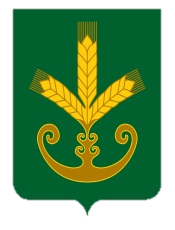 Бакалы районымуниципаль районыныңИςке Маты ауыл советыауыл биләмәһе Хакимиәте______________________________Республика БашкортостанАдминистрация сельского поселенияСтароматинский сельсоветмуниципального районаБакалинский район_______________________№ п/п Наименование мероприятий Сроки исполнения Исполнители 1. Организовать проведение подворного обхода в целях проверки противопожарного состояния жилых домов и надворных построек, в первую очередь, мест проживания взятых на учёт малоимущих, одиноких престарелых граждан и инвалидов, многодетных семей, а также лиц склонных к употреблению алкогольной продукцией, являющихся потенциальными жертвами пожаров с выдачей предложений домовладельцам и проведением инструктажей. постоянно Администрация СП, ДНД, ДПД2 Взять на контроль соблюдение запрета на разведение костров, сжигание мусора Апрель - октябрь Администрация СП, ДНД, ДПД3 Организовать проведение сходов граждан в населённых пунктах и в местах массового пребывания людей, вывесить памятки, листовки на стендах по соблюдению мер пожарной безопасности В течение всего периода операции Администрация СП4Проведение работы с населением по созданию запасов воды и подручного противопожарного инвентаря (топор, лопата, ведро, песок, 200 литровая  емкость с водой) в каждом домовладении в целях пожаротушения в пожароопасный периодВ течение всего периода операцииАдминистрация СП5Установка автономных пожарных извещателей в местах проживания семей социального рискаПо мере необходимостиАдминистрация СП6В зимний период организовать очистку дорог, подъездов к зданиям и водоисточникамПо мере необходимостиАдминистрация СП7Уделить внимание состоянию чердачных, подвальных помещений на наличие в них посторонних людей и по недопущению проникновения граждан без определенного места жительства на данные объектыпостоянноАдминистрация СП, ДНД, ДПДОписание границ обслуживания пожарно-профилактической группы (наименование населенных пунктов, улиц, кварталов)Руководитель пожарно-профилактической группы: 1.Глава сельского поселения Староматинский сельсовет- Кудряшова Татьяна Валерьевна2. Васильева Ю.Ю.- управляющий делами СП,с. Старые Маты (ул. Береговая, ул. Гагарина, ул. Заводская, ул. Заречная, ул. Интернациональная ул. Лесная ул.Луговая ул. Молодежная ул. Мостовая, ул. Матросова, ул. Нагорная ,ул. Пролетарская ,ул. Октябрьская, ул. Целинная, ул. Победы), с. Новые Маты (ул. 50 лет Октября, ул. Советская, ул. Гоголя),д. Ворсинка( ул.Лесная), д.Петровка ( ул.Садовая),д. Красная Горка (ул. Дачная), д.Мулланурово (ул.Центральная), д.Дубровка (ул.Центральная), д. Сазоновка (ул.Полевая), д.Кызыл Буляк (ул.Зеленая)Члены межведомственной пожарно-профилактической группы:Симашев А.А.- водитель СП ,член ДПК,Емашева И.И.- специалист администрации СП,Кудряшов И.И.- член ДПК,Матвеева В.И. – председатель Совета ветеранов с.Старые МатыЛарукова И.А.- староста с.Старые МатыШайхутдинов И.М. –староста д.МуллануровоКудрин А.В.- депутат округ №2Уршеева Г.Ф.-депутат округ №2Габсатарова В.Ф.- депутат округ №1Балико С.И.- специалист по ВУ администрации СП